newShapes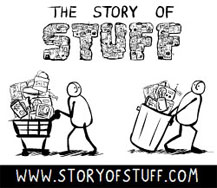 Verhaalvormen & verhalen vormenLicentieaanvraagScholen die het lesmateriaal willen gebruiken, nemen een jaarabonnement op de spaarkaart met de interactieve clips plus; begeleidend les–  
en; docentenmateriaal. Een schoollicentie kost voor:een school tot 500 leerlingen €140,00, een school met 500– 1500 leerlingen €175,00 een school van 1500 leerlingen of meer € 195,00 *incl. BTW per jaar.Het begeleidend materiaal wordt – elk jaar bij een nieuw abonnement – geüpdate. Print het formulier uit en onderteken het.Ik wil een jaarlicentie voor newShapes:Mail dit (ingescande) en ondertekende formulier naar: studio@eironeia.nl, of stuur het op naar Saskia van der Linden, Mathenesserlaan 452A, 3023HH Rotterdam.